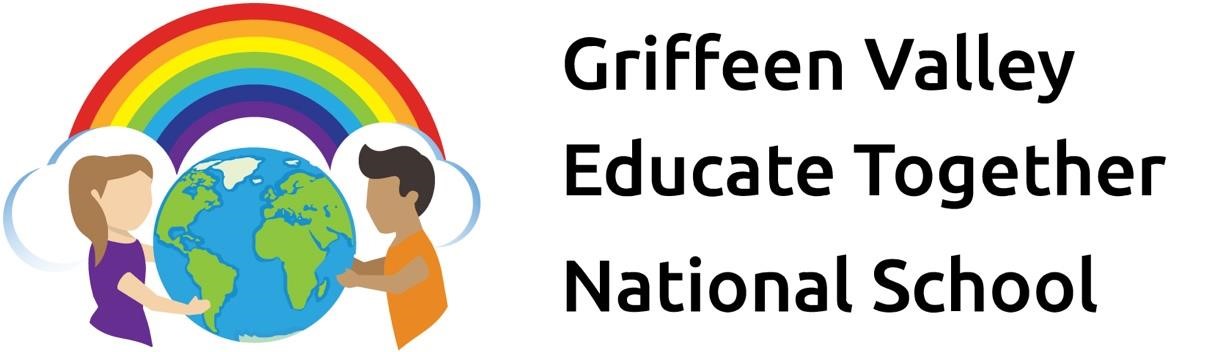 Griffeen Valley Educate Together National School  ANNUAL ADMISSION NOTICE In respect of admissions to the 2024/2025 school year Admission Policy and Application Form A copy of the school’s Admission Policy and the Application Form for Admission for the 2024/2025 school year is available as follows: – To download at: www.gvet.ie  On request: By emailing info@gvet.ie  or by writing to : Griffeen Valley ETNS, Griffeen Glen Boulevard, Lucan, Co. Dublin  PART 1 - Admissions to the 2024/2025 school year Application and Decision Dates for admission to Junior Infants   The following are the dates applicable for admission to Junior Infants. Note: the school will consider and issue decisions on late applications in accordance with the school’s admission policy. Failure to accept an offer within the prescribed period above may result in the offer being withdrawn Special Class Application and Decision Dates for admission to 2024/2025 The following are the dates applicable for admission to the schools Special Class which caters for children with Autism/Autism Spectrum Disorders Note: the school will consider and issue decisions on late applications in accordance with the school’s admission policy. Failure to accept an offer within the prescribed period above may result in the offer being withdrawn  Number of places being made available in Junior Infants  The school will commence accepting applications for admission on   6th October 2023 The school shall cease accepting applications for admission on   24th November 2023The date by which applicants will be notified of the decision on their application is      5th December 2023 The period within which applicants must confirm acceptance of an offer of admission is 19th December  2023The school will commence accepting applications for admission to the Special Class on  11th of April 2024The school shall cease accepting applications for admission to the Special Class on  25th April 2024 The date by which applicants will be notified of the decision on their application for admission to the Special Class 2nd May 2024The period within which applicants must confirm acceptance of an offer of admission 16th May 2024Griffeen Valley  ETNS  LCES (All four schools)  The number of places being made available in junior infants is 78234 The number of places being made available in the special class* 0* Special classes are not part of LCES  